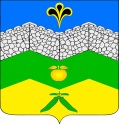   администрация адагумского сельского поселения крымского района                           ПОСТАНОВЛЕНИЕ от    31.05.2022г.	             № 78                                                          хутор  Адагум            О присвоении  наименования вновь образуемым улицам в хуторе Кубанская Колонка            Руководствуясь Федеральным законом от 6 октября 2003 года            № 131-Ф3 «Об общих принципах организации местного самоуправления в Российской Федерации», постановлением администрации Адагумского сельского поселения Крымского района от 22 августа 2016 года № 321 «Об утверждении положения об основных принципах наименования (переименования) объектов адресации на территории Адагумского сельского поселения Крымского района и о создании межведомственной топонимической комиссии (комиссии по наименованиям и переименованию адресных объектов)», протоколом № 1 от 30 мая 2022 года заседания топонимической комиссии Адагумского сельского поселения Крымского района, в целях упорядочения адресного хозяйства, п о с т а н о в л я ю:            1. Присвоить  вновь образуемым улицам, расположенным на земельном участке с кадастровым номером 23:15:0203000:1427 в границах хутора Кубанская Колонка Крымского района Краснодарского края наименования: - Российская Федерация, Краснодарский край, Крымский муниципальный район, сельское поселение Адагумское, Кубанская Колонка хутор, улица Шоссейная;- Российская Федерация, Краснодарский край, Крымский муниципальный район, сельское поселение Адагумское, Кубанская Колонка хутор, улица Свободная;- Российская Федерация, Краснодарский край, Крымский муниципальный район, сельское поселение Адагумское, Кубанская Колонка хутор, улица Весенняя;- Российская Федерация, Краснодарский край, Крымский муниципальный район, сельское поселение Адагумское, Кубанская Колонка хутор, улица Новая.          2. Контроль за исполнением настоящего постановления возложить на заместителя главы Адагумского сельского поселения Крымского района  С.П.Кулинич.           3. Настоящее постановление подлежит обнародованию и размещению на официальном  сайте администрации Адагумского сельского поселения Крымского района.4.  Постановление вступает в силу со дня его обнародования.Глава Адагумского сельского поселения Крымского района                                                                              А.В.Грицюта